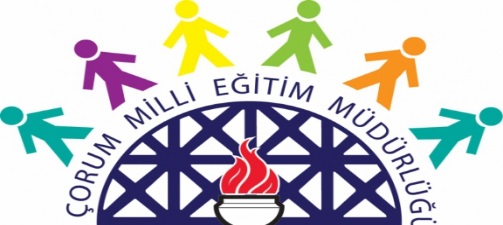 ÇORUMİL MİLLİ EĞİTİM MÜDÜRLÜĞÜUĞURLUDAĞ İMAM HATİP ORTAOKULU‘’BİR HADİS BİR EYLEM PROJESİ’’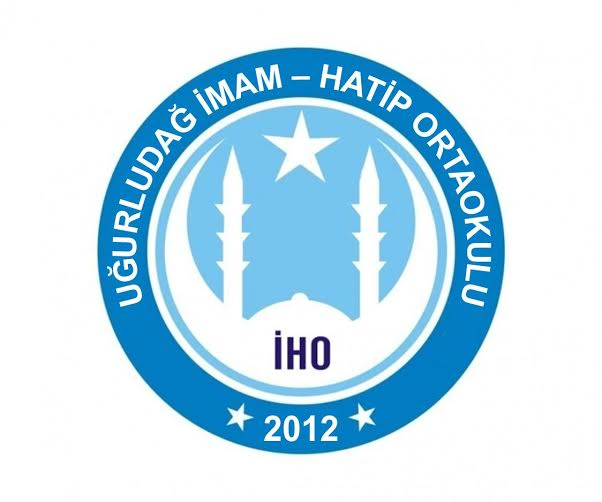 “BİR HADİS BİR EYLEM” PROJESİ       Projeyi Yürüten Birim: Uğurludağ İmam Hatip Ortaokulu Proje Ekibi, Uğurludağ Müftülüğü koordinasyonu      Başlangıç ve Bitiş Tarihleri: Proje Mart 2020-Mayıs 2020 tarihleri arasında başlatılacak olup, projenin 3 ay sürmesi öngörülmektedir.       Projenin Maliyeti ve Finansman Kaynakları: Projenin bütçesi 800 Türk Lirasıdır. Okul Aile Birliği Başkanlığımız ve Gönüllü kişilerdir.       Projeyi Hazırlayanlar: Uğurludağ İmam Hatip Ortaokulu Proje Ekibi.      Proje Ortakları: Uğurludağ İmam Hatip Ortaokulu Proje Ekibi, Uğurludağ Müftülüğü      Projeden Faydalananlar: Uğurludağ İlçesi Sakinleri     Projenin Gerekçesi: ‘Bir Hadis Bir Eylem’ projesi ile giderek artan yaşlı nüfusun psiko-sosyal rehabilitasyonuna destek olunması, gençlerin sosyal sorumluluk projelerinde yer almasının sağlanması, kuşaklar arası eşitlik ve dayanışmanın güçlendirilmesi amaçlanıyor. Projeyle; toplumsal bir kaynak olarak yaşlılar üzerinde odaklanarak, kuşaklar arasında karşılıklı, üretken paylaşımın geliştirilmesini amaçlayan girişimlerde bulunmak, yaş grubu ayrımcılığından kaçınılarak, bütün yaş gruplarının bir araya gelmesini kolaylaştırmak, Peygamber Efendimiz (sav)’in hadisini öğrencilerimize uygulatarak yaşama geçirilmesini sağlamak.          Uğurludağ İmam Hatip Ortaokulu “Bir Hadis Bir Eylem” Proje ekibi olarak bizler;  mevcut durum ve yapılan bilimsel araştırmalar doğrultusunda, yalnızlaşan yaşlılarımızın duygusal açıdan desteklenmelerini, onların tercümelerinden rol model alabilecekleri öğrencilerle birebir ilişki kurulmasını sağlamak, Yaşlılarımıza tek tek ilgi, şefkat ve sevgimizi sunarak büyüklerimizin gönlünü fethetmeyi amaçlamaktayız.     Projenin Hedefleri: İlçemiz Yaşlı sakinleri ile yapacakları sohbet toplantıları sayesinde yaşlıların hayat tecrübelerini ve belli dönemlere dair yaşanmış hikâyelerini dinleyerek farklı bakış açıları kazanmaları, nesiller arası farklılıklar konusunda bilgi sahibi olmaları, Bu bağlamda kazanacakları tecrübe ile yaşlı insanlarla iletişim kurma konusunda duyarlıklarının artması ve sabırlı bir yaklaşım kazanmalarını sağlamak amaçlanmaktadır. Sohbetler sırasında paylaşacakları yol gösterici, faydalı bilgilerin gençlerde yaratacağı ilgi sayesinde yaşlıların kendilerine değer verildiğini ve unutulmadıklarını hissetmelerini sağlamak, Karşılıklı oluşturulan bu sosyal ortam sayesinde yaşlıların hoş vakit geçirmelerini sağlayarak onları sıkıntılarından/olası rahatsızlıklarından uzaklaştırmak hedeflenmektedir.       PROJE YÜRÜTME VE DEĞERLENDİRME KURULLARI                Proje Yürütme Kurulu -Şehrazat DOĞAN-Cansu ARBUŞ-Ali AKKÜL-Mustafa ŞAHİNOkul Değerlendirme Kurulu -Okul Müdürü-Okul Müdür Yardımcısı              Gözlemci    -  İlçe Müftülüğü Temsilcisi PROJEYİ YÜRÜTECEK KİŞİ/KURUM/ KURULUŞLAR Uğurludağ İmam Hatip Ortaokulu, Uğurludağ İlçe MüftülüğüPROJE FAALİYETLERİ          1.Öğretmenlere Rehberlik Seminerinin Düzenlenmesi          Öğretmenlere yönelik Okul çapında Yaşlılar ile ilgili seminerler düzenlenecektir.         2. İlçemizdeki yaşlı ve hastalara okulumuz tarafından ziyaretler yapılması        3. Çeşitli Aktivitelerin Düzenlenmesi         Proje sürecinde çocukların her yönden gelişebileceği faaliyetler yapılacaktır.        PROJE SORUMLULUK DAĞILIMI         Proje sürecinde katılımcı grup ve kurulların sorumluluk dağılımı şu şekilde öngörülmektedir:         A. Okul Değerlendirme Kurulu        Okul yönetimleri projenin okul düzeyinde tanıtımını ve danışmanlığını yaparak okulumuzun temsil edilmesini sağlamakla yükümlüdürler. Bu kurullar;         1- Projenin okullarda tanıtımını yapacaklardır.   	 2-Ziyaretler sonunda uygulanan anketleri değerlendirecek ve İlçe Değerlendirme Kuruluna rapor halinde teslim edeceklerdir. PROJE FAALİYET PLANI                               FAALİYETLER                               FAALİYETLERTARİHLER 1Projenin onayı08.02.20202Proje duyuru süreci08.02.20203Proje katılımcılarına projenin tanıtılması ve öğretmenlere proje ile ilgili seminerlerin düzenlenmesi10.02.20204Uğurludağ İmam Hatip Ortaokulu proje ekibinin ilçemiz yaşlılarını ziyareti15.02.20205Uğurludağ İmam Hatip Ortaokulu proje ekibinin ilçemiz hastanesinde hasta ziyareti 15.03.20206Anketlerin uygulanmasıHer ziyaretten sonra7Anket sonuçlarının değerlendirilmesi20.03.2020